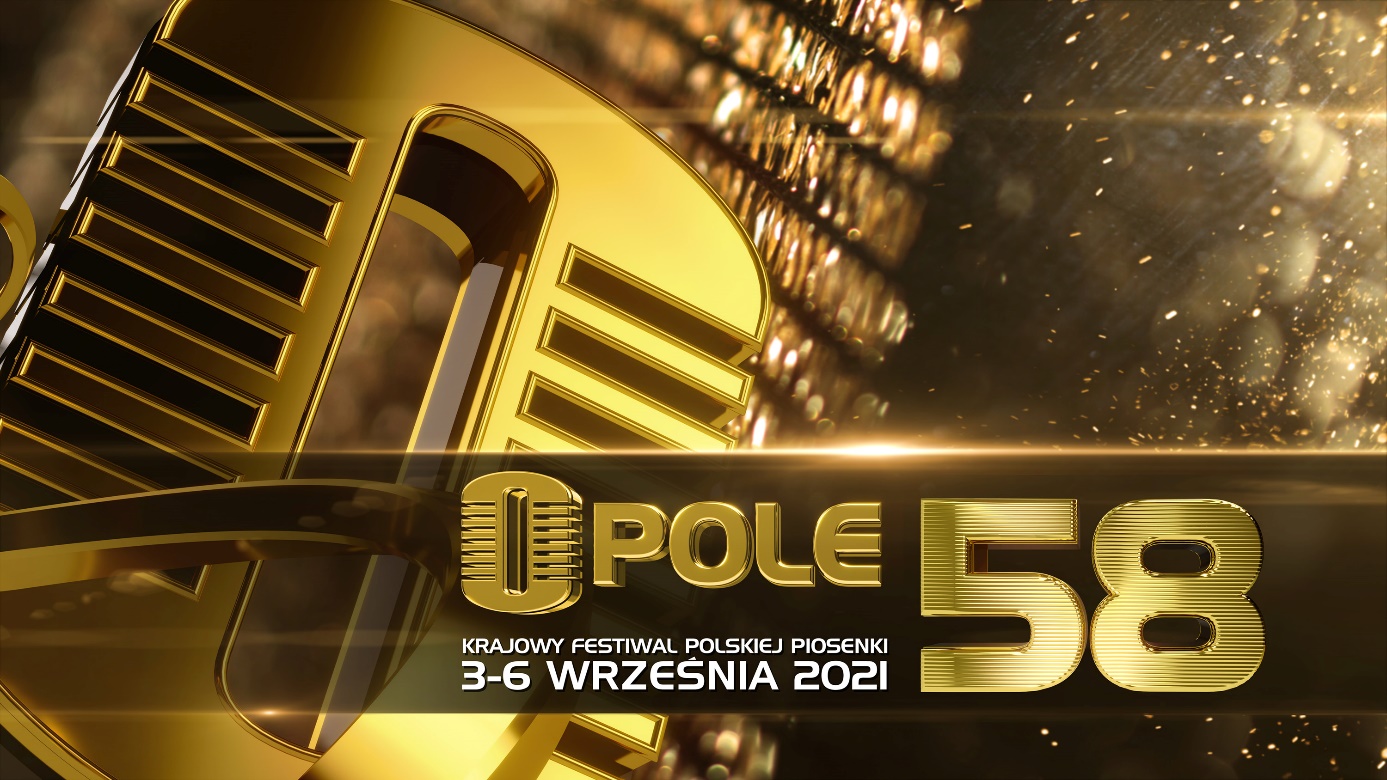 58. KRAJOWY FESTIWAL POLSKIEJ PIOSENKI W OPOLUJuż w piątek, 3 września Telewizja Polska zaprasza na największe święto polskiej piosenki - 58. Krajowy Festiwal Polskiej Piosenki w Opolu, w którym weźmie udział wielu znakomitych artystów. Zapowiada się muzyczna uczta w najlepszym wydaniu.Najważniejsze muzyczne wydarzenia, od klasycznego popu, do pogranicza muzyki alternatywnej, które miały miejsce w okresie pomiędzy festiwalami opolskimi wypełnią pierwszy koncert tegorocznego festiwalu „Od Opola do Opola: Największe Gwiazdy! Legendarne Przeboje!”. Podczas gali uhonorowani zostaną najważniejsi i najbardziej twórczy artyści minionego roku, oraz wykonawcy, którzy obchodzą jubileusze pracy artystycznej.W koncercie wezmą udział m.in. Maryla Rodowicz, Natalia Kukulska, Sylwia Grzeszczak, Cleo, Anna Dereszowska, Justyna Steczkowska, Izabela Trojanowska, Kasia Moś, Kamil Bednarek, Enej, Ira, Shakin’ Dudi, Karolina Stanisławczyk, Piotr Cugowski, Lombard, Kombi, Jerzy Grunwald, Zespół Śląsk, Blue Cafe oraz Gromee.Prowadzący: Małgorzata Tomaszewska, Aleksander Sikora, Marek SierockiPiątek, 3 września, godz. 20:15„Debiuty” to koncert, który od lat wpisany jest w program festiwalu w Opolu. Gromadzi on na scenie opolskiego amfiteatru młodych artystów, którzy być może w niedalekiej przyszłości staną się popularnymi wykonawcami. W tym roku w koncercie weźmie udział dziesięcioro debiutantów:Łukasz Brodowski (laureat programu „Szansa na sukces”)Tomasz Bulzak (laureat programu „Szansa na sukces”)KasjaNJanek TraczykAnia ByrcynBartek DeryłoAmelia AndryszczykTadeusz SeibertDaria Barszczyk (laureatka „Festiwalu Zaczarowanej Piosenki”)Sabina Szewczyk (laureatka Narodowego Centrum Polskiej Piosenki)Debiutanci będą walczyć o nagrody wykonując autorskie piosenki. Zwycięzcę nagrody głównej im. Anny Jantar wyłoni profesjonalne jury. Drugi ze zwycięzców zostanie wyłoniony w głosowaniu sms-owym przez publiczność. W koncercie wystąpią także zaproszeni goście: Marta Gałuszewska, Alicja Szemplińska, Krystian Ochman, Filip Lato, Gromee i zespół Ogień.Prowadzący: Ida Nowakowska – Herndon i Tomasz Wolny Piątek, 3 września, TVP1, godz. 22:40Drugi dzień festiwalu rozpocznie koncert „Wielkie Przeboje Małego Ekranu” przypominający największe hity Telewizji Polskiej w kontekście muzycznym. Symbolem serialu, filmu czy programu telewizyjnego jest piosenka towarzysząca czołówce lub napisom końcowym. Podczas koncertu widzowie usłyszą wykonania kultowych piosenek w zaskakujących aranżacjach. W Opolu wybrzmią takie przeboje jak: „Przed nocą i mgłą”, „Czterdziestolatek”, „M jak miłość”, „Uciekaj moje serce”, „Matki, żony i kochanki”, „Na dobre i na złe”, „Wojna domowa”, „Życie jest nowelą” czy „Magiczne słowa”. Na scenie wystąpią: Maryla Rodowicz, Sara Egwu James, Rafał Brzozowski, Viki Gabor, Roksana Węgiel, Alicja Majewska i Włodzimierz Korcz, Anna Jurksztowicz, Halina Mlynkova, VOX, Andrzej Rosiewicz, Janusz Radek, Andrzej Młynarczyk, Tadeusz Chudecki, Ira, Varius Manx & Kasia Stankiewicz, Sound’n’Grace, Ania Dąbrowska, Pączki w tłuszczu, Tomasz Stockinger, Pectus, Marek Molak, Sonia Maselik, Grzegorz Skawiński z zespołu Kombii, Sławek Uniatowski, Edward Hulewicz, Marta Gałuszewska, Siostry Szydłowskie (Elżbieta Szymańska, Jolanta Szydłowska-Cichoń, Krystyna Szydłowska) i Barbara Parzeczewska.Sobota, 4 września, TVP1, godz. 20:15Koncert „Premier” rozpocznie występ ubiegłorocznych zwycięzców konkursu: Lanberry z piosenką „Plan awaryjny” i Stanisławy Celińskiej z piosenką „Niech minie złość”.W części konkursowej koncertu w opolskim amfiteatrze zaprezentuje się dziesięciu polskich wykonawców, których premierowe piosenki zostały zakwalifikowane przez Radę Artystyczną 58. KFPP. W „Premierach” wystąpią:Paulla – „Ostatnia noc”PUTONROCK – „Mamy lato”Three Of Us – „Szklany sufit”A.S.A. Anna Sokołowska Alabrudzińska – „Lubię…”Kasia Moś ft. Jarecki – „Dobre moce”Bartek Królik – „Zakochana”Roksana Węgiel – „Korona”Krystian Ochman – „Prometeusz”Martin Lange – „Kłamiesz”Natalia Zastępa – „Wiesz jak jest”Uczestnicy „Premier” będą rywalizować: o nagrodę im. Karola Musioła przyznawaną przez publiczność w głosowaniu sms-owym oraz o nagrodę jury, w którego skład wejdą artyści, dziennikarze i krytycy z branży muzycznej. W oczekiwaniu na wyniki głosowania na opolskiej scenie zobaczymy wspaniałych wokalistów w repertuarze Marka Grechuty z okazji 50. rocznicy wydania płyty „Marek Grechuta i Anawa”: Alicję Szemplińską, Marcina Sójkę i Sławka Uniatowskiego.Prowadzący: Tomasz KammelSobota, 4 września, TVP1, godz. 22:40Podczas koncertu „Krzysztof Krawczyk. Ostatni raz zatańczysz ze mną” widzowie usłyszą największe przeboje Krzysztofa Krawczyka, które wykonają: Kuba Badach, Andrzej Lampert, Sebastian Riedel, Kamil Bednarek, Grzegorz Hyży, Maciej Balcar, Grzegorz Skawiński z zespołu Kombii, Enej, Ania Dąbrowska, Katarzyna Cerekwicka, Anna Karwan, Olga Szomańska, Marcin Sójka, Grzegorz Markocki, Trubadurzy i Gospel Rain.W koncercie wykorzystane zostaną materiały archiwalne, które połączone z występami solistów na scenie sprawiać będą wrażenie „wspólnych wykonań”. Nie zabraknie niepublikowanych dotąd fragmentów filmowych i dokumentalnych z Krzysztofem Krawczykiem w roli głównej. Prowadzący: Agata Konarska i Paweł Sztompke Niedziela, 5 września, TVP1, godz. 20:15„Koncert piosenki literackiej” rozpocznie trzeci dzień festiwalu. Widzowie uczestniczyć będą w opisanej w piosenkach, baśniowej rzeczywistości, poznają zaczarowany świat poetów. Znane piosenki, znanych autorów wykonają: Magdalena Smalara, Elżbieta Romanowska, Anna Dereszowska, Katarzyna Dąbrowska, Olga Bończyk, Jolanta Fraszyńska, Magda Kumorek, Aleksandra Nieśpielak, Dagmara Bryzek, Jacek Lenartowicz, Janusz Radek, Filip Gurłacz, Krzysztof Szczepaniak, Piotr Gawron-Jedlikowski, Jan Traczyk, Maciej Miecznikowski, Łukasz Zagrobelny, Jerzy Grzechnik, Gospel Rain. Prowadzący: Jolanta Fraszyńska i Marek Bukowski,Niedziela, 5 września, TVP1, godz. 22:05Wykonawcom od piątku do niedzieli towarzyszyć będzie orkiestra pod dyrekcją Grzegorza Urbana.Tegoroczna „Scena Alternatywna TVP Kultura” będzie przeglądem profesjonalnych i uznanych artystów muzyki alternatywnej. Wystąpią na niej wykonawcy, których łączy to, że swoją twórczością kreują alternatywę dla mainstreamu, a ich muzykę określa się mianem niszowej. Pierwsza część koncertu to „Scena Alternatywna TVP Kultura - Alternatywny Rock”, druga „Scena Alternatywna TVP Kultura – Muzyka z Innej Planety”.W pierwszej części koncertu wystąpi Luxtorpeda, jeden z najważniejszych zespołów rockowych polskiej sceny alternatywnej. Założony z inicjatywy gitarzysty i wokalisty Roberta Friedricha. Kolejnym wykonawcą będzie Grzech, muzyk, kompozytor i multiinstrumentalista. Artysta nie tylko nagrywa i produkuje płyty z muzyką i tekstami swojego autorstwa, ale też komponuje muzykę do filmów i produkcji telewizyjnych. Ze swoim zespołem występuje niezwykle rzadko, ale dla nas zrobił wyjątek. W drugiej części koncertu prowadzący, Katarzyna „Novika” Nowicka i Marek Horodniczy, przeprowadzą rozmowy z artystami, których punktem wyjścia będzie nawiązanie do  twórczości Stanisława Lema, w związku ze stuleciem jego urodzin przypadających 12 września. Udział w „Scenie Alternatywnej TVP Kultura – Muzyka z Innej Planety” wezmą m.in.: Luna, L. Stadt, Bownik, Kaśka Sochacka, Eldo, Sonbird, Rysy i Michał Anioł.Prowadzący – Katarzyna „Novika” Nowicka, Marek HorodniczyPoniedziałek, 6 września, TVP Kultura - godz. 20:00, TVP 1 - godz. 21:00Współorganizator: Miasto OpoleSponsorzy: PKN Orlen, Dolina Noteci, Bros oraz MlekovitaPartnerzy: Stowarzyszenie Autorów ZAiKS i Stowarzyszenie Artystów Wykonawców Utworów Muzycznych i Słowno-Muzycznych „SAWP”Patroni medialni: Polskie Radio Program 3, Super Express, Tele Tydzień oraz Radio Opole